Name: _____________________________ Homeroom: ___________ Date:________ Unit Test #2 Study Guide: Structure of MatterPart I: Defining and Measuring MatterIn order for something to be matter, it must have _____ and ______________.What measuring tool is used to measure mass?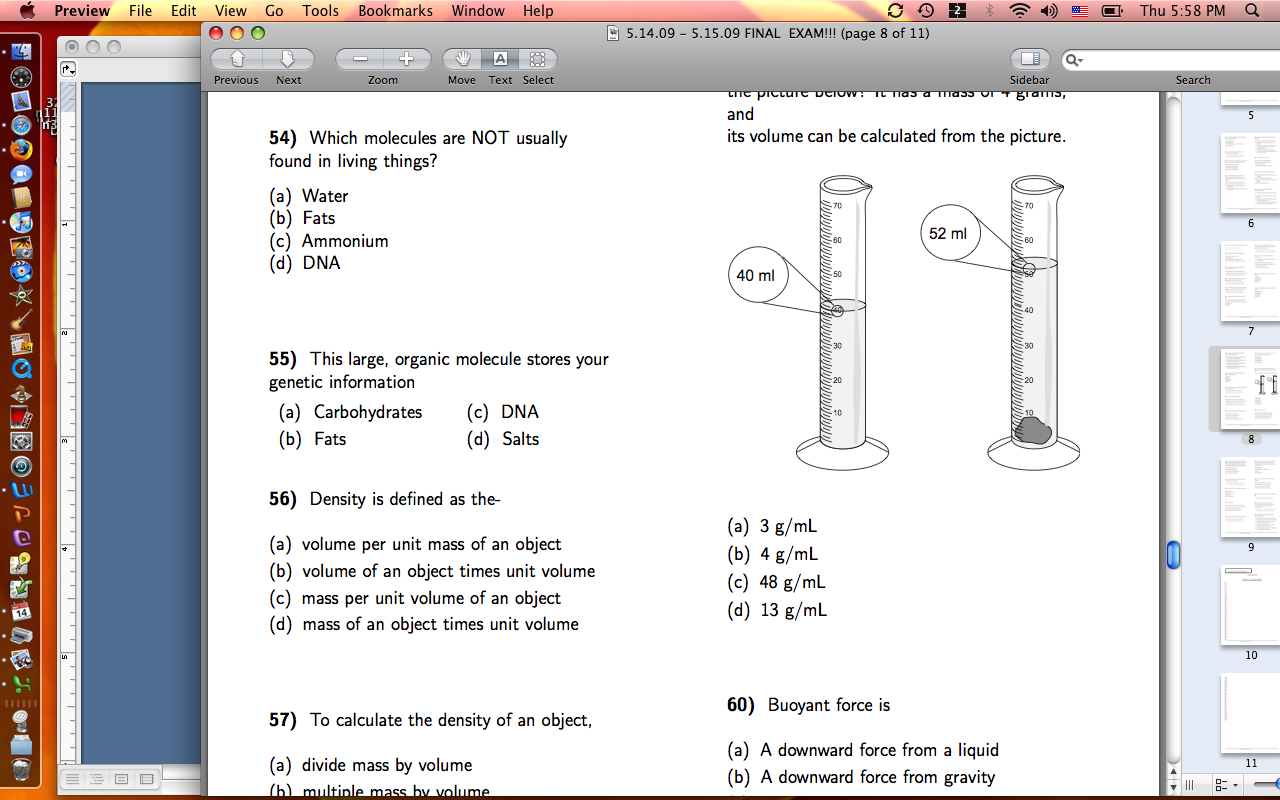 What measuring tool is used to measure the volume of a liquid?What is the volume of the rock pictured to the right? Part II: All Matter is Made of AtomsDefine atom in two ways:The building block of all ____________The smallest part of an _______________ that still retains all of the __________________ of that elementFill in the entire table below of the three subatomic particles.What do Cam Newton, Mr. Cody, glacier freeze Gatorade, and an orange pen have in common (other than the fact that they are all awesome!)?Part III: Elements vs. CompoundsFor the following write E for Element or C for Compound:WaterH2O2 (rubbing alcohol)HydrogenOxygenContains chemical bonds between two or more different atomsCaCO3 (chalk)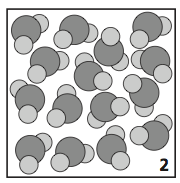 ZnO (sunscreen)HCl (stomach acid)NaCl(CH3)2CO (Fingernail Polish Remover/Acetone)NH3 (Windex)Chemical symbolChemical formulaIs unable to be divided further by physical or chemical meansHas subscripts (If you change the subscript, you change the ratio.  If you change the ratio, you change its properties completely!)Is made up of ONE TYPE of atomsPart IV: Compounds vs. MixturesFor the following write C for Compound or M for mixture:C12H25SO4Na (Soap)NaCl (Salt)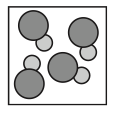 NaHCO3 (Baking Soda)Our airDental amalgam (combo of silver & mercury) 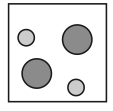 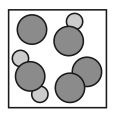 Fresh-squeezed lemonade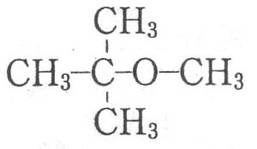 C12H22O11 (Sucrose Sugar)Saline solutionRust formed on a old fence 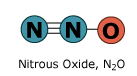  Fill in the missing blanks in the following chart:Part V: Drawing Models (of Atoms, Elements, Compounds and Mixtures)Draw the Bohr model for element fluorine (F).Draw an atomic model for the element fluorine (F).Draw the atomic arrangement for NaF (Toothpaste-Colgate)Part VI: The Chemical Make-Up of Our AtmosphereAnswer the following questions completely about Earth’s atmosphere.Earth’s atmosphere is a mixture of _________.Which gas makes up most of the Earth’s atmosphere?Approximately what percentage of Earth’s atmosphere is made up of oxygen?Approximately what percentage of the Earth’s atmosphere is made up of nitrogen?Two gases make up nearly 99 percent of Earth’s atmosphere. What are they?What is the most abundant gas in Earth’s present atmosphere?Draw the atomic arrangement for the mixture of gases in our atmosphere.Label the following pie chart with the correct gases that make up Earth’s atmosphere: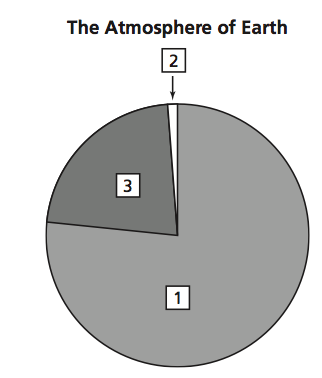 9. Fill in the table below with the appropriate percentages for the following gases:WHAT CAN YOU BE DOING TO “OWN IT”?Work hard! Hard work coupled with perseverance and smart choices are the biggest factors in determining your future.Study our Cornell notes so we can rock it and top it!See Coach C or reach out to a peer for tutoring if you need extra help.  If you understand this, push yourself to higher levels: learn more and help your friends.Apply what you are learning to the real world! This information is EVERYWHERE around us.  I mean, come on, all matter is made of atoms!GOOD LUCK!!!Subatomic ParticleChargeLocationPositiveNeutronCompoundMixtureAre they made of atoms?Combination of:Two or more DIFFERENT elementsHow are they combined?PhysicallyContain chemical bonds?Separated by:Are they completely new substances?Does changing the ratio change the substance?No.  Mixtures are not formed using a specific and definite ratio.CompoundMixtureDo original properties of substances change?YES!  Compounds are new substances!  Therefore, they will have new properties.  These properties may or may not be similar to the properties of the elements that make them up.Additional notesAbbreviated by chemical formulasClassified as homogeneous or heterogeneousGasChemical Symbol/Chemical FormulaElement or Compound?% of Earth’s AtmosphereHydrogenH2>1%OxygenO2NeonNe>1%MethaneCH4>1%KryptonKr>1%Nitrogen OxideN2O>1%ArgonAr>1% (~.93)NitrogenN2HeliumHe>1%Carbon DioxideCO2>1%(~.033)OzoneO3XenonXe>1%